ГОТОВНОСТЬ РЕБЕНКА К ШКОЛЕ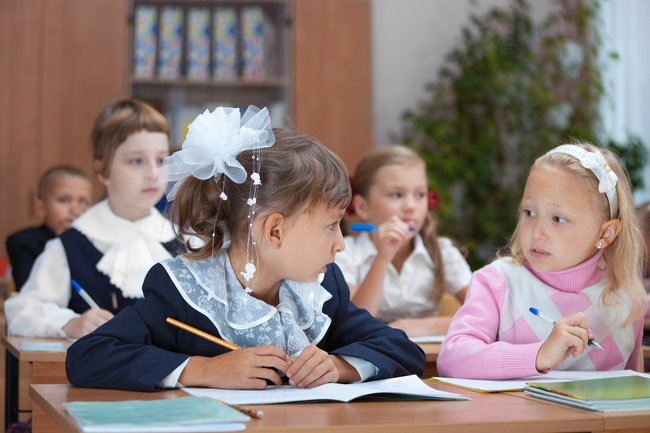 Психологическая готовность к обучению в школе включает в себя: интеллектуальную готовность; мотивационную готовность; волевую готовность;коммуникативную готовность. Интеллектуальная готовность предполагает развитие внимания, памяти, сформированные мыслительные операции анализа, синтеза, обобщения, умение устанавливать связи между явлениями и событиями. К 6–7-и годам ребенок должен знать:  • свой адрес и название города, в котором он живет;  • название страны и ее столицы;  • имена и отчества своих родителей, информацию о местах их работы;  • времена года, их последовательность и основные признаки;  • названия месяцев, дней недели;  • основные виды деревьев и цветов. Ему следует уметь различать домашних и диких животных, понимать, что бабушка — это мама отца или матери. Иными словами, он должен ориентироваться во времени, пространстве и своем ближайшем окружении. Мотивационная готовность подразумевает наличие у ребенка желания принять новую социальную роль — роль школьника. Поэтому очень важно, чтобы школа была для него привлекательна своей главной деятельностью — учебой. С этой целью родителям необходимо объяснить своему ребенку, что дети ходят учиться для получения знаний, которые необходимы каждому человеку. Следует давать ребенку только позитивную информацию о школе. Помните, что ваши оценки и суждения с легкостью заимствуются детьми, воспринимаются некритично. Ребенок должен видеть, что родители спокойно и уверенно смотрят на его предстоящее поступление в школу. Причиной нежелания идти в школу может быть и то, что ребенок “не наигрался”. Но в возрасте 6–7 лет психическое развитие очень пластично, и дети, которые “не наигрались”, придя в класс, скоро начинают испытывать удовольствие от процесса учебы. Вам не обязательно до начала учебного года формировать любовь к школе, поскольку невозможно полюбить то, с чем еще не сталкивался. Достаточно дать понять ребенку, что учеба — это обязанность каждого современного человека и от того, насколько он будет успешен в учении, зависит отношение к нему многих из окружающих ребенка людей.  	Волевая готовность предполагает наличие у ребенка способностей ставить перед собой цель, принять решение о начале деятельности, наметить план действий, выполнить его, проявив определенные усилия, оценить результат своей деятельности, а также умения длительно выполнять не очень привлекательную работу. Развитию волевой готовности к школе способствуют изобразительная деятельность и конструирование, поскольку они побуждают длительное время сосредоточиваться на постройке или рисовании.  	Коммуникативная готовность проявляется в умении ребенка подчинять свое поведение законам детских групп и нормам поведения, установленным в классе. Она предполагает способность включиться в детское сообщество, действовать совместно с другими ребятами, в случае необходимости уступать или отстаивать свою правоту, подчиняться или руководить.  	В целях развития коммуникативной компетентности следует поддерживать доброжелательные отношения вашего сына или дочери с окружающими. Личный пример терпимости во взаимоотношениях с друзьями, родными, соседями также играет большую роль в формировании этого вида готовности к школе. Требования, предъявляемые к развитию речи ребёнка  1. Умение правильно произносить все звуки речи различать их на слух.  2. Умение употреблять разные части речи точно по смыслу.  3. Использовать в речи синонимы, антонимы, существительные.  4. Умение отвечать на вопросы и задавать их.  5. Умение составлять рассказы (по плану, предложенному взрослыми).  6. Умение находить лишний предмет, дать ответ, почему он лишний.  7. Уметь правильно употреблять предлоги в словосочетаниях и предложениях (в, на, по, под, за, у, без, до, для, из, к, над, с, из-за, из-под и др.).  8. Иметь представление о сезонных явлениях природы.  9. Уметь правильно объединять предметы в группы по общим существенным признакам (посуда, одежда, обувь, головные уборы, мебель, транспорт, домашние животные, дикие животные, животные, птицы, рыбы, цветы, деревья, овощи, фрукты и др.).  10. Знать домашний адрес, фамилию, имя, отчество родителей. НАВЫКИ ПЕРВОКЛАССНИКА  К моменту поступления в школу, дети должны уметь самостоятельно:  - мыть руки с мылом после игр (особенно с животными), после прогулок и посещения туалета, перед едой;  - причёсываться (своей расчёской);  - мыть ноги перед сном тёплой водой;  - утром и вечером чистить зубы;  - при приёме пищи: сидеть правильно (прямо, не класть локти на стол, не болтать ногами), не разговаривать, пользоваться столовыми приборами (ложкой, вилкой, ножом) и салфеткой, тщательно пережёвывать пищу;  - умываться утром после сна и утренней гимнастики, вечером перед сном;  - пользоваться носовым платком;  - быстро одеться, раздеться, убрать постель;  - содержать в чистоте и порядке игрушки и книги;  - содержать в чистоте и порядке одежду и обувь ;  - при входе в помещение вытирать обувь;  - переодеваться в домашнюю одежду и обувь;  - при необходимости своевременно обращаться за медицинской помощью. Рекомендации нейропсихофизиологов для родителей будущих первоклассников(из книги В.Д. Еремеевой «Мальчики и девочки – два разных мира»). 1. Никогда не забывайте, что перед вами не просто ребёнок, а мальчик или девочка с присущими им особенностями восприятия, мышления, эмоций. Воспитывать, обучать и даже любить их надо по-разному. Но обязательно очень любить.  2. Никогда не сравнивайте мальчиков и девочек, не ставьте одних в пример другим: они разные даже по биологическому возрасту – девочки обычно старше ровесников – мальчиков.  3. Не забывайте, что мальчики и девочки по-разному видят, слышат, осязают, по-разному воспринимают пространство и ориентируются в нём, а главное – по-разному осмысливают всё, с чем сталкиваются в этом мире. И уж, конечно, не так, как мы – взрослые.  4. Не переучивайте левшу насильно - дело не в руке, а в устройстве мозга.  5. Не сравнивайте ребёнка с другими, хвалите его за успехи и достижения. Помните, что при поступлении ребёнка в школу его цели и мотивы отличаются от целей взрослого: ребёнок ещё не в состоянии ставить познавательные цели.  Помните: для ребёнка чего-то не уметь, что-то не знать – это нормальное положение вещей. На то он и ребёнок. Этим нельзя попрекать. Стыдно самодовольно демонстрировать перед ребёнком своё превосходство в знаниях.Список литературы:Калилина, Р. Р. Психолого-педагогическая диагностика в детском саду/ Р. Р. Калинина 2003.